ΠΑΝΕΛΛΗΝΙΟΣ ΣΥΛΛΟΓΟΣ ΠΡΟΣΩΠΙΚΟΥ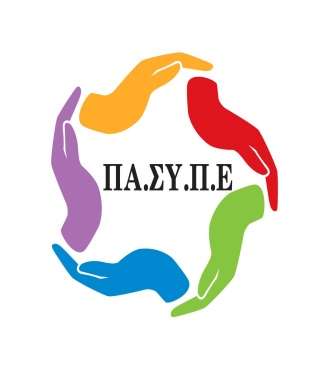 EUROBANK – ERGASIASΣΥΝΔΙΚΑΛΙΣΤΙΚΟ ΣΩΜΑΤΕΙΟ - ΕΔΡΑ: ΑΘΗΝΑΜΕΛΟΣ: Ο.Τ.Ο.Ε./Ε.Κ.Α.ΑΡΙΘ. ΠΡΩΤΟΔ. ΑΘΗΝΑΣ: 1267/1976Τροποποίηση 447/2014Παναγή Τσαλδάρη (Πειραιώς) 9-11,  TK 105 52, ΑθήναΤηλ. 211 – 4112829, 210 - 3390581, 210 - 3390582, Fax. 210 - 3390641 http://www.pansype.gr  e-mail: info@pansype.gr 
                                                                                                                          Αθήνα, 22 / 03 / 2020Κορονοϊός Covid-19 – Μέτρα Απαγόρευσης της Κυκλοφορίας Συνάδελφοι,Παρακολουθώντας τις εξελίξεις σχετικά με την εξάπλωση του ιού Covid-19 και σε συνδυασμό με τις πρόσφατες ανακοινώσεις της Πολιτείας σχετικά με την απαγόρευση των άσκοπων μετακινήσεων, ο Σύλλογος μας επικοινώνησε πριν λίγη ώρα με τη Διοίκηση της Τράπεζας μας προκειμένου να ενημερωθεί για το ζήτημα της μετακίνησης των εργαζομένων που δεν συμμετέχουν στο σύστημα τηλεργασίας της Τράπεζας, από και προς την εργασία τους.Η Τράπεζα σχεδιάζει ήδη το μηχανισμό διανομής των απαραίτητων βεβαιώσεων, προκειμένου να τις παραλάβουν οι εργαζόμενοι μέχρι αύριο το μεσημέρι το αργότερο. Αποκλειστικά και μόνο για αύριο το πρωί, οι εργαζόμενοι θα μπορούν να μεταβούν στην εργασία τους, έχοντας μαζί τους την ταυτότητα ή το διαβατήριο τους και μια απλή υπεύθυνη δήλωση στην οποία θα αναγράφονται τα εξής:ΟνοματεπώνυμοΔιεύθυνση κατοικίαςΕπωνυμία ΤράπεζαςΔιεύθυνση ΕργασίαςΩράριο ΕργασίαςΣημειώνεται πως η συγκεκριμένη υπεύθυνη δήλωση καλύπτει τους εργαζόμενους μόνο για αύριο Δευτέρα 23/3/2020, καθώς μέχρι το πέρας του ωραρίου εργασίας οι συνάδελφοι θα έχουν παραλάβει το επίσημο έντυπο τύπου Ά υπογεγραμμένο από τον εργοδότη.Επιπλέον, σας ενημερώνουμε πως τις τελευταίες ημέρες, ο Σύλλογος μας έχει πραγματοποιήσει συνεχείς παρεμβάσεις σε περιπτώσεις παρερμηνείας των οδηγιών της Τράπεζας από προϊσταμένους διαφόρων τμημάτων ή/και καταστημάτων. Οι περισσότερες παρεμβάσεις αφορούν προβλήματα με τη δήλωση των αδειών ειδικού σκοπού ή και εφεδρείας.Η Τράπεζα έχει ενημερωθεί σχετικά και έχει ζητήσει από το Σύλλογο την αναφορά κάθε περιστατικού μη εφαρμογής των οδηγιών της. Για το λόγο αυτό ο Σύλλογος πρέπει να ενημερώνεται άμεσα για κάθε παρέκκλιση από τις οδηγίες της τράπεζας.Συνάδελφοι,Στις πρωτόγνωρες αυτές στιγμές που ζούμε και με γνώμονα τη διασφάλιση της υγείας ΟΛΩΝ ΜΑΣ, σας καλούμε να τηρείτε απαρέγκλιτα τις οδηγίες της Πολιτείας και της Τράπεζας προκειμένου να ξεπεράσουμε και αυτή τη δυσκολία.Μένουμε λοιπόν όλοι σπίτι, και δε μετακινούμαστε άσκοπα.ΓΙΑ ΤΟ Δ.Σ     Ο Πρόεδρος 		                      ο Γεν. Γραμματέας                      ΔΕΛΗΓΙΑΝΝΗΣ ΝΙΚΟΛΑΟΣ                             ΒΛΑΧΟΣ ΒΑΣΙΛΕΙΟΣ